  Проект на тему: «Дневник успешной личности»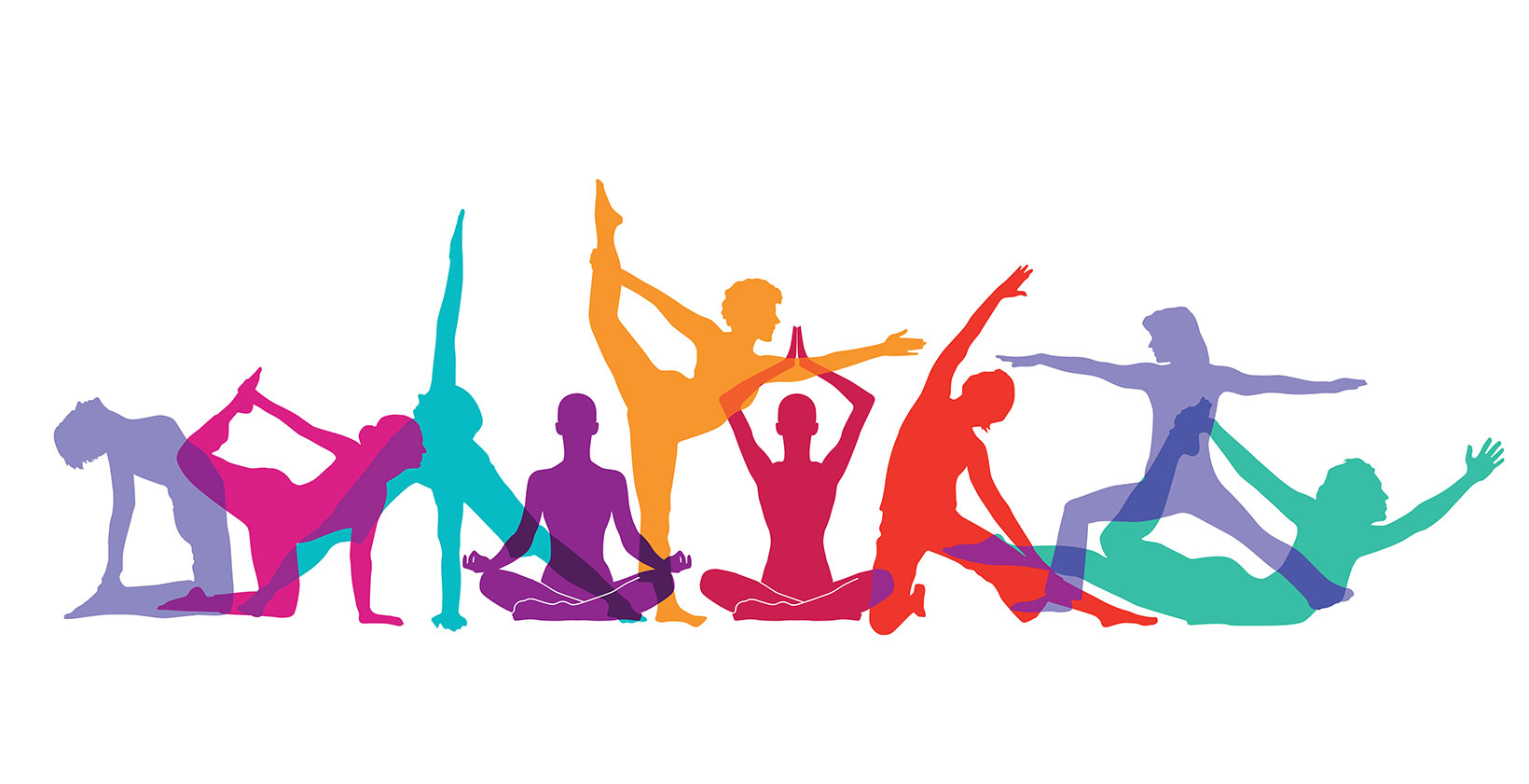 Составитель: Качимова Л.Н.- педагог дополнительного образованияКурс занятий рассчитан на месяц и проводится как в офлайн режиме, так и при удалённом обучении (онлайн режиме) Тип занятия: комбинированное (теория, практика).Вид: комплексное применение знаний и способов деятельности.Группа учащихся: 10 лет и старше (учащиеся хореографического коллектива).Количество времени:1 месяц.Форма проведения: индивидуальная.Методы работы:словесный– беседа, практический-выполнение заданий.Применяемые технологии: здоровье сберегающая, развивающая, сетевые технологии (электронное обучение через кейс-технологию для обеспечения учащихся учебно-методическим материалом и взаимодействия с различной степенью интерактивности между педагогом и учащимся).	Цель проекта:создать условия для развития в себе успешной личности, ставить цель и достигать умением кардинально менять свои личные качества в лучшую сторону.	Задачи занятия:Предметные:Развитие своих слабых черт характера: ответственность, самодисциплина, самоконтроль.Личностные:Привитие умений и навыковучиться, эффективно мыслить, мотивация на развитие;Умение быть энергичным, иметь склонность к ведению здорового образа жизни.Метапредметные:Формирование  умения быть активным, творческим, проявляя артистизм и харизму;Воспитание привычки планировать с целью на результат и успешностью кардинально меняться в лучшую сторону.Для положительного достижения результата данного проекта необходимо оборудование и материалы: питьевая вода, коврик, книги, компьютер, видео камера. План вводного занятия:1. Организационный момент. Проверка готовности к занятию. Инструктаж.2. Сообщение цели проекта, объяснения материала. Практическая работа.3. Качественное выполнение знаний.Ход занятия (вхождение в тему)Педагог: Приветствие детей. Название темы «Дневник успешной личности». Краткий инструктаж при выполнении тренировочных упражнений.Беседа на тему: «Кто такой успешный человек?». Педагог озвучивает главную цель проектной деятельности и задачи, которые учащиеся будут выполнять для выполнения успешного задания. Краткое пояснение - Успешный человек – это человек,  успешно достигающий своих целей и имеющий в этом признание окружающих.	Дети рассуждают об успешности, предлагают свои варианты ответов. Педагог использует метод личностно-ориентированного подхода через форму ведения «Дневник успешной личности», который помогает каждому участнику проекта сконцентрировать свою возможность для достижения цели. Тренинговое упражнение «Я Молодец!».	Дневник ведётся и заполняется каждым индивидуально в течение четырёх недель (так же, педагог может менять календарные сроки в зависимости от цели). Идёт пошаговая инструкция с предлагаемыми вариантами заданий:Задание 1. Берем титульный лист дневника и пишем вашу фамилию, имя и отчество. Чтобы ваши глазки видели, что это именно ваш дневник.	Задание 2.Записываем на чистом листке бумаги 5 успешных личностей, на которых  вы равняетесь.	Задание 3.  На этом же листе бумаги, прописываем: по каким качествам вы определили успех этих людей?Задание 4.Напишите, каких качеств вам не хватает для того, чтобы быть успешной личностью? Например: уверенности, решительности, скромности и т. д.	Задание 5.В дневнике на странице №3 в графе сильные стороны, прописываем 10 своих сильных качеств (добрый, веселый и т.д…).	Задание 6. Также прописываем 10 своих слабых сторон (ленивый, не пунктуальный, не люблю читать и т.д….).	Задание 7.Прорабатываем зону роста. Напротив каждого своего слабого качества прописать сильное качество, в которое слабое перерастет (например: ленивый-трудолюбивый и т.д…).	Начинаем заполнять дневник, страницу №2«самоконтроля»1пункт -  пить воду 8 стаканов в день;2 пункт - стоять в планке 30 секунд, прибавляя каждый день по 15 секунд!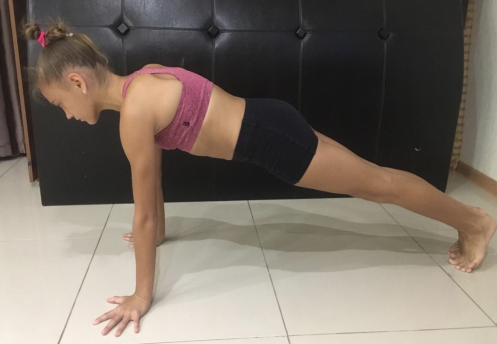 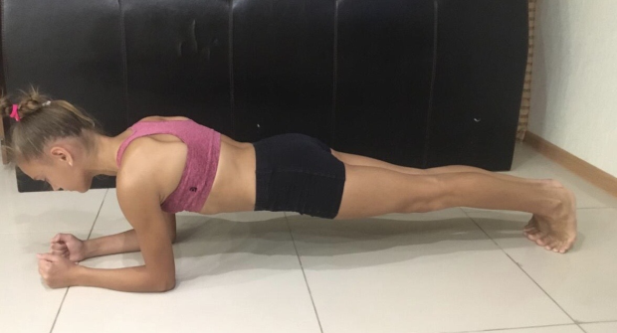       Пояснение: Планка-это очень эффективное упражнение для укрепления мышц пресса, спины, живота, ягодиц, ног и рук, улучшение осанки и общего тонуса;3 пункт -читать каждый день по 10 страниц!4 пункт -делать ОФП (основы физической подготовки) каждый день!1) https://www.youtube.com/watch?v=P5R7lyhh4Lc&feature=youtu.be2) https://youtu.be/AhEx799mO0I5 пункт - личная цель, свое слабое качество.Например: не организован. Берем блокнот и прописываем режим дня, так мы вырабатываем привычку.	Выполнив каждое задание, фломастером обводим букву. Если не выполнил хоть какой то пункт, то  букву не обводим. Если успешно выполнял все задания и соответственно обводил буквы, то в результате должно  получиться  слово «МОЛОДЕЦ».                          Дневник успешной личности(ФИО)                                                                                                                              Страница №2Самоконтроль    Пить воду каждый день по 8 стаканов!Планка 30 секунд, прибавляя каждый день по 15 секунд!   Читать каждый день по 5 страниц!Делать ОФП каждый день! _______________________________________                                    (личная цель)	Страница №3МОЛОДЕЦМОЛОДЕЦМОЛОДЕЦМОЛОДЕЦМОЛОДЕЦМОЛОДЕЦМОЛОДЕЦМОЛОДЕЦМОЛОДЕЦМОЛОДЕЦМОЛОДЕЦМОЛОДЕЦМОЛОДЕЦМОЛОДЕЦМОЛОДЕЦМОЛОДЕЦМОЛОДЕЦМОЛОДЕЦМОЛОДЕЦМОЛОДЕЦСильные стороныСлабые стороныНапример:ДобрыйВеселыйОбщительныйПунктуальныйАккуратныйНапример:СкромныйДелаю все в последний моментЛенивыйОпаздываю